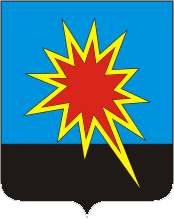 КЕМЕРОВСКАЯ ОБЛАСТЬКАЛТАНСКИЙ ГОРОДСКОЙ ОКРУГАДМИНИСТРАЦИЯ КАЛТАНСКОГО ГОРОДСКОГО ОКРУГАРАСПОРЯЖЕНИЕОт  28.02.2019 г.                 № 336 -рО внесении изменений в распоряжение администрации Калтанского городского округа от 25.01.2019г. № 108-р«Об утверждении муниципального задания на оказание муниципальных услуг муниципального бюджетного учреждения дополнительного образования «Комплексная детско-юношеская спортивная школа»          В соответствии с постановлением администрации Калтанского городского округа  от 05.08.2016 г. № 187-п «Об утверждении Порядка формирования и финансового обеспечения выполнения муниципального задания на оказание муниципальных услуг (выполнение работ)», на основании Устава муниципального образования – Калтанский городской округ:Муниципальное задание муниципального бюджетного учреждения дополнительного образования «Комплексная детско-юношеская спортивная школа» на 2019 год изложить в новой редакции (Приложение № 1).Начальнику отдела организационной и кадровой работы администрации Калтанского городского округа (Верещагина Т.А.) обеспечить размещение настоящего распоряжения на официальном сайте администрации Калтанского городского округа.Настоящее распоряжение вступает в силу с момента подписания.Контроль за исполнением распоряжения возложить на заместителя главы Калтанского городского округа по экономике (А. И. Горшкова).Глава Калтанскогогородского округа					              	      И.Ф. Голдинов	 Приложение № 1 к распоряжению администрацииКалтанского городского округа От 28.02.2019 г. № 336 -рУТВЕРЖДАЮГлава Калтанского городского округа________ _______ Голдинов И.Ф."__" _________________ 20__ г.МУНИЦИПАЛЬНОЕ   ЗАДАНИЕна 2019 год и на плановый период 2020 и 2021 годовЧасть 1. Сведения об оказываемых муниципальных услугах <2>Раздел № 13.2. Показатели, характеризующие объем муниципальной услуги:4.  Нормативные  правовые  акты, устанавливающие размер платы (цену, тариф) либо порядок ее (его) установления:5. Порядок оказания муниципальной услуги5.1.    Нормативные    правовые   акты,   регулирующие   порядок   оказания муниципальной услуги-Федеральный закон от 04.12.2007 №   329-ФЗ  « О физической культуре и спорте в Российской Федерации»-Устав   МБУ  ДО "Комплексная  детско-юношеская  спортивная школа», в новой редакции,   утверждённый   Постановлением администрации  Калтанского городского округа № 91-н  от  12.05.2015г.;- Федеральный закон от 29.12.2012 273-ФЗ  Об образовании в Российской Федерации;- Федеральный закон от 06.10.1999 184-ФЗ Об общих принципах организации законодательных (представительных) и исполнительных органов государственной власти субъектов Российской Федерации;- Федеральный закон от 06.10.2003 131-ФЗ  Об общих принципах организации местного самоуправления в Российской Федерации.5.2.  Порядок  информирования  потенциальных  потребителей  муниципальной услуги:6.  Прочие сведения о муниципальном задании <6>Финансовое обеспечение выполнения муниципального задания Показатели объема на выполнение муниципального задания, тыс.руб.Основания для досрочного прекращения выполнения муниципального задания________________________________________________________________________________________2.  Иная  информация,  необходимая для выполнения (контроля за выполнением)муниципального задания ___________________________________________________________________________________________________________________________________________________________3. Порядок контроля за выполнением муниципального задания4. Требования к отчетности о выполнении муниципального задания ______________________________4.1.  Периодичность  представления  отчетов  о  выполнении муниципального задания ________________________________________________________________________________4.2. Сроки представления отчетов о выполнении муниципального задания ________________________________________________________________________________________________________________4.3. Иные требования к отчетности о выполнении муниципального задания _______________________________________________________________________________________________________________5. Иные показатели, связанные с выполнением муниципального задания, <7> ______________________________________________________________________________________________________________                                 МУНИЦИПАЛЬНОЕ ЗАДАНИЕ N <1>КодыНаименование муниципального учреждения (обособленного подразделения) Муниципальное  бюджетное учреждение дополнительного образования «Комплексная детско-юношеская спортивная школа»Форма поОКУД0506001Форма поОКУД0506001ДатаВиды  деятельности муниципального учреждения (обособленного подразделения)по сводному рееструФизическая культура и спортпо сводному рееструПо ОКВЭД85.41По ОКВЭД93.19Вид муниципального учреждения    БюджетноеПо ОКВЭД1.Наименование муниципальной услуги  Реализация  дополнительных  общеразвивающих  программ в области физической культуры и спортаУникальный номер по базовому (отраслевому перечню)Уникальный номер по базовому (отраслевому перечню)2. Категории потребителей муниципальной услугиФизические лица до 18 лет.Уникальный номер по базовому (отраслевому перечню)Уникальный номер по базовому (отраслевому перечню)3. Показатели, характеризующие объем и (или) качество муниципальной услуги:3. Показатели, характеризующие объем и (или) качество муниципальной услуги:3. Показатели, характеризующие объем и (или) качество муниципальной услуги:3.1 Показатели, характеризующие качество муниципальной услуги<3> :3.1 Показатели, характеризующие качество муниципальной услуги<3> :3.1 Показатели, характеризующие качество муниципальной услуги<3> :Уникальный номер реестровой записиПоказатель, характеризующий содержание муниципальной услугиПоказатель, характеризующий содержание муниципальной услугиПоказатель, характеризующий содержание муниципальной услугиПоказатель, характеризующий условия (формы) оказания муниципальной услугиПоказатель, характеризующий условия (формы) оказания муниципальной услугиПоказатель качества муниципальной услугиПоказатель качества муниципальной услугиПоказатель качества муниципальной услугиЗначение показателя качества муниципальной услугиЗначение показателя качества муниципальной услугиЗначение показателя качества муниципальной услугиУникальный номер реестровой записиПоказатель, характеризующий содержание муниципальной услугиПоказатель, характеризующий содержание муниципальной услугиПоказатель, характеризующий содержание муниципальной услугиПоказатель, характеризующий условия (формы) оказания муниципальной услугиПоказатель, характеризующий условия (формы) оказания муниципальной услугинаименование показателяединица измерения по ОКЕИединица измерения по ОКЕИ2019 год (очередной финансовый год)2020 год (1-й год планового периода)2021 год (2-й год планового периода)Уникальный номер реестровой записи (наименование показателя) (наименование показателя) (наименование показателя) (наименование показателя) (наименование показателя)наименование показателянаименованиекод1234567891011128042000.99.0.ББ52АЕ52000Обучающиеся ОчнаяВесь периодДоля лиц, прошедших обучениепроцент7441001001008042000.99.0.ББ52АЕ52000Обучающиеся ОчнаяВесь периодДоля лиц, ставших победителями и призерами соревнованийпроцент744202020допустимые  (возможные)  отклонения  от  установленных показателей качества муниципальной   услуги,   в   пределах  которых  муниципальное  задание считается выполненным (процентов) 10%Уникальный номер реестровой записиПоказатель, характеризующий содержание муниципальной услугиПоказатель, характеризующий содержание муниципальной услугиПоказатель, характеризующий содержание муниципальной услугиПоказатель, характеризующий условия (формы) оказания муниципальной услугиПоказатель, характеризующий условия (формы) оказания муниципальной услугиПоказатель объема муниципальной услугиПоказатель объема муниципальной услугиПоказатель объема муниципальной услугиЗначениепоказателя объема муниципальной услугиЗначениепоказателя объема муниципальной услугиЗначениепоказателя объема муниципальной услугиСреднегодовой размер платы (цена, тариф)Среднегодовой размер платы (цена, тариф)Среднегодовой размер платы (цена, тариф)Уникальный номер реестровой записиПоказатель, характеризующий содержание муниципальной услугиПоказатель, характеризующий содержание муниципальной услугиПоказатель, характеризующий содержание муниципальной услугиПоказатель, характеризующий условия (формы) оказания муниципальной услугиПоказатель, характеризующий условия (формы) оказания муниципальной услугинаименование показателяединица измерения по ОКЕИединица измерения по ОКЕИ2019 год (очередной финансовый год)2020 год (1-й год планового периода)2021 год (2-й год планового периода)2019 год (очередной финансовый год)2020 год (1-й год планового периода)2021 год (2-й год планового периода)Уникальный номер реестровой записи________(наименование показателя)________(наименование показателя)________(наименование показателя)_________(наименование показателя)_______(наименование показателя)наименование показателянаименованиекод2019 год (очередной финансовый год)2020 год (1-й год планового периода)2021 год (2-й год планового периода)2019 год (очередной финансовый год)2020 год (1-й год планового периода)2021 год (2-й год планового периода)1234567891011121314158042000.99.0.ББ52АЕ52000Обучающиеся ОчнаяВесь периодЧисло лиц, прошедших обучение человек792985985985бесплатнобесплатнобесплатно8042000.99.0.ББ52АЕ52000Обучающиеся ОчнаяВесь периодЧисло лиц, ставших победителями и призерами соревнованийчеловек792197197197бесплатнобесплатнобесплатноДопустимые  (возможные)  отклонения  от  установленных показателей качества муниципальной   услуги,   в   пределах  которых  муниципальное  задание считается выполненным (процентов) 10%Нормативный правовой актНормативный правовой актНормативный правовой актНормативный правовой актНормативный правовой актвидпринявший органдатаномернаименование12345Способ информированияСостав размещаемой информацииЧастота обновления информации123Информация в учрежденииИнформация об учреждении, его деятельностиПо мере необходимостиИнформация в СМИПредоставление информации на ТВ, статьи в газету о деятельности учреждения, о спортивных мероприятияхПо мере необходимостиОфициальный сайтОтчеты, информацияПо мере необходимостиКонсультация по телефонуПредоставление необходимой информации об услугах учрежденияПо мере необходимостиБеседы, собранияИнформация об успеваемости, посещаемости, воспитании, правилах поведения обучающихсяПо мере необходимостиИнформационный стенд График работы, расписание занятий, техника безопасностиПо мере обновленияНаименование2019 год (очередной финансовый год)2020 год (1-й год планового периода)2021 год ( 2-й год планового периода)1234Реализация  дополнительных  общеразвивающих  программ в области физической культуры и спорта21 058,821 058,821 058,8ИТОГО21 058,821 058,821 058,8Основание для прекращенияОснование для прекращенияПункт, часть, статья и реквизиты нормативного правового акта1.Прекращение деятельности УчрежденияРаздел 5 Устава МБУ ДО  «Комплексная детско -юношеская спортивная школа»Форма контроляПериодичностьОрганы местного самоуправления, осуществляющие контроль за выполнением муниципального задания123Отчет об исполнении муниципального заданияЕжегодно в срок до 1 февраляОтдел экономического анализа и прогнозирования развития территории  администрации Калтанского городского округа